MUNGA ERICK NONGUB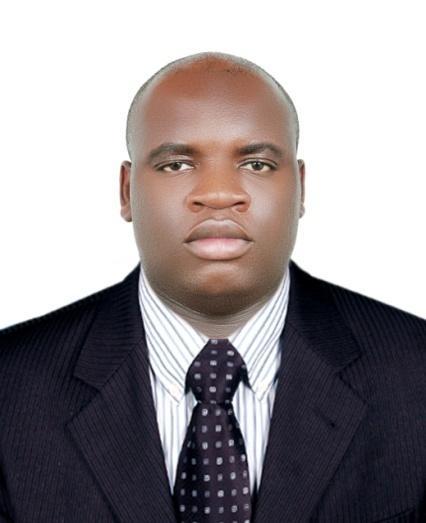 Mobile ; +971553203571Email ; mungaerick26@yahoo.comNationality ; Cameroonian	Visa Status ;Employment visaResidence ; Dubai, UAE.                                   HEALTH ,SAFETY AND ENVIRONMENT OFFICER CAREER OBJECTIVETo create a positive impact in the Health, safety and Environment field, thereby reducing risk of harm to employees, contractors and visitors at workplace to  lowest acceptable level and creating a safe working environment by carrying out risk assessment, hazard identification, safety inspections, accident investigation, reviewing the health and safety management system and auditing.CAREER SUMMARYI am an experience security, safety, health and environment officer with three years of experience in the security, safety, health and environment field with a good mastery of OHSAS 18001,ISO 45001 and ISO 14001.Able to serve as a contact person between clients and contractors, Dubai municipality, and other government entities  on compliance with respect to health, safety and environment. I hold certificates such as; NEBOSH (IGC) - (credit), environment awareness, risk assessment and hazard identification, accident investigations, emergency response procedures,  basic first aid at work, basic fire safety level 1, and people of determination.(POD). Good knowledge of handling, transporting and disposing of hazardous waste, safe system of work and permit to work for high risk activities within a workplace.SKILLSRisk assessment, hazard Identification, excellent communication, written and presentation skills, Microsoft package, policies formulation and implementation, root cause analysis and  good crisis management skills,  accident investigation skills, kin observer, team oriented, and ability to work under pressure. Able to speak English and French fluently.PROFESSIONAL EXPERIENCEMohammed Omer Bin Haider (MOBH) Group, Dubai, UAEDecember 2017 - Present, security and safety officer.SMART FARMS, Bemenda, Cameroon.February 2016 - August 2017, Health and safety Personnel.Elite Security Services, Dubai, UAE.October 2013 - December 2015, Security and safety officer.Health, Safety and Environment (HSE) Duties and Responsibilities.Carried out daily inspections to ensure that personal protective equipment (PPE) are properly used and maintained.Provide advice and guidelines on health and safety standards and promote a positive safety culture at work.Monitoring health and safety performance and identifying training needs.Ensure all basic facilities such as portable drinking water, restroom, changing room are available.Carried out accident / incident investigation and root analysis, provided and implemented the corrective and preventive measures and actions.Developed and implemented health and safety educative programs and activities to create and improve awareness of health and safety and protective procedures.Ensure that all procedures, processes and activities within the workplace meets the organization ISO and the management procedures.Conducted and maintained in house safety training records, and provide health and safety briefing and appropriate orientations (toolbox talk).Inspect equipment, structure and work in progress for compliance with applicable health and safety standards and specifications as per ISO and company’s guidelines. Recommend corrective actions and measures to the management in order to improve the health and safety management system and provide a safe working environment for all employee, visitors and contractors.Developed health and safety policies, implemented them and review regularly to ensure it’s up to date and still in compliance.Keeping records of all accident and incidents for the purpose of review, audit and prevention of repetition.Carried out risk assessment and hazard identification and provide corrective actions and measures.Managed the generation and proper disposal of waste.Assisted in emergency response, treat minor injuries and diseases, and follow up severe cases at the hospital and compile the necessary documents for insurance claim.Ensure the first aid kit have sufficient material in relation to the risk level of the hazard at workplace.Maintained and update HSE documentation.Provide safety support and advice on the installation, use and maintenance of machines and equipment.Ensure all areas within the workplace especially the restroom and canteen are kept and maintained clean, orderly and hygienic.Enable that permit to work and safe system of work is in place for any high risk activities at work. Security and Safety officer Duties and ResponsibilitiesEnsure the safety of all guests, visitors and employees to prevent property damage and loss of life.Carried out safety check of all fire extinguishers and emergency equipment making sure they are in good and functional state.Maintained access control and let authorized personnel in.Participate during fire drill by Dubai civil defense.Assist and provide basic first aid during emergency.Patrol the premises to ensure all security and safety measures are in place and they are in compliance of the law too.Assist guests and visitors with information.Prepare and write security daily reports.Register all vehicle moving in and out of the premise.Maintain all security records and provide them when necessary for reference.Investigate the cause of fire alarm and the root cause.CERTIFICATES AND PROFESSIONAL TRAININGNEBOSH International General Certificate in occupational Health and Safety (IGC).Environmental Awareness.Risk Assessment and Hazard Identification.Emergency Response Procedures.Accident Investigation.Fire Safety Level 1, (SAFER).Basic First Aid, Level 1,(SAFER).People of Determination (POD), Dubai Police.Certificate of Training for Security Guards, (SIRA).International Award for Security Personnel, Dubai Police Academy.Secondary School Teacher Diploma, University of Bamenda , Cameroon.Bachelor of Education (B.Ed) in Biology, University of Buea, Cameroon.G.C.E Advanced Level Science, G.B.H.S Mbengwi, Bamenda ,Cameroon.G.C.E Ordinary Level Science, C.C.C Mankon, Bamenda, Cameroon.ReferenceAvailable upon Request.